Publicado en Madrid el 22/02/2024 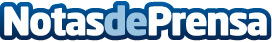 El chef Paco Morales y La Mafia se Sienta a la Mesa ganan los premios The Best Digital Restaurants 2024El chef tres estrellas Michelin, Paco Morales, la franquicia La Mafia se Sienta a la Mesa, el restaurante Maison Jaguar y el restaurante virtual Posdata, son los ganadores de la Séptima Edición de los Premios The Best Digital RestaurantsDatos de contacto:Raquel PérezDiegoCoquillat.com607386263Nota de prensa publicada en: https://www.notasdeprensa.es/el-chef-paco-morales-y-la-mafia-se-sienta-a-la Categorias: Nacional Gastronomía Marketing Restauración Premios Digital http://www.notasdeprensa.es